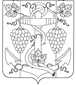 СОВЕТ ЗАПОРОЖСКОГО СЕЛЬСКОГО ПОСЕЛЕНИЯТЕМРЮКСКОГО РАЙОНАРЕШЕНИЕ №204 LХI сессия                                                                                  III  созыва«17» ноября  2017 года 	                                                            ст-ца Запорожская О внесении изменений в решение LX сессии Совета Запорожского сельского поселения Темрюкского района III созыва от 20 октября  2017 года  № 192 «Об установлении налога на имущество физических лиц на территории Запорожского сельского поселения Темрюкского районаС целью приведения в соответствие муниципальных правовых актов с действующим законодательством, а так же в соответствии с главой 32 Налогового кодекса Российской Федерации, Совет Запорожского сельского поселения Темрюкского района РЕШИЛ:1.Внести в решение LX сессии Совета Запорожского сельского поселения Темрюкского района III созыва от 20 октября 2017 года № 192 «Об установлении налога на имущество физических лиц на территории Запорожского сельского поселения Темрюкского района» следующие изменения:1.1Пункт 2, подпункт 2.2 изложить в новой редакции читать в новой редакции:2.Официально опубликовать настоящее решение в газете «Тамань».3.Контроль над выполнением настоящего решения возложить на начальника финансового отдела администрации Запорожского сельского поселения Темрюкского района С. Н. Кихаеву и постоянную комиссию Совета Запорожского сельского поселения Темрюкского района по вопросам экономики, бюджета, финансов, налогов и распоряжению муниципальной собственностью.4.Настоящее решение вступает в силу не раннее, чем по истечении одного месяца со дня его официального опубликования и распространяет своё действие на правоотношения, возникшие с 1 января 2018 года.Исполняющий обязанности главы               Председатель советаЗапорожского сельского поселения            Запорожского сельского поселения                                                                   Темрюкского района                                     Темрюкского района____________    Н.А. Семенов                  _____________ И.Р. Абрамян17 ноября  2017 года                                     17 ноября  2017 года                                     № п/пОбъекты налогообложенияСтавки налога2Квартира, комната0,1